                  INDIAN RIVER STATE COLLEGE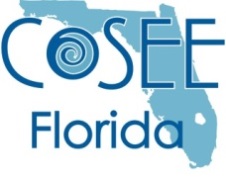 RESEARCH EXPERIENCE FOR PRE-SERVICE TEACHERS (REPT) PROGRAM 2017Program DESCRIPTION:The COSEE Florida REPT program offers students and recent graduates in science education the opportunity to learn first-hand about the process of scientific discovery and research. Students will be paid a stipend, funded by COSEE Florida and the National Science Foundation. The students accepted this summer will work with at least one research scientist mentor and COSEE Florida staff members.PRE/COREQUISITE:Juniors, Seniors, or Graduated Seniors in the Middle Grades Science or Secondary Biology Education program.PROGRAM GOALS FOR INTERNSTo gain valuable experience doing authentic science.To increase understanding of and enthusiasm for scientific research.To provide resources and strategies for apply the REPT research experience to the Middle School Classroom.PROGRAM PRODUCTS Scientific Research Poster – you will develop a poster detailing the research in which you participated.  The poster will be in scientific format including abstract, introduction, materials and methods, results and conclusions.  The posters will be printed and a poster session will be held for you to present your research.  This year, we will most likely join the Biology Undergraduate Research Symposium at the end of Fall semester.CSTAR – a four-minute COSEE Science Teachers as Researchers (CSTAR) video vignette that highlights your change in growth and understanding of the nature of science.  These will be presented to a broader audience at the end of the program.Online time sheets – The minimum time commitment expected throughout the REPT experience is 175 logged hours with a minimum of 135 hours in the lab and the remaining time in weekly meetings. PROGRAM PARTICIPATION MEETINGS AND PRODUCT DATESMonday – Friday each week: research times at the facility will be arranged according to your mentor team and project; some Wednesdays we will have meetings at IRSC with Dr. Capers as needed.  Tentative Schedule:INSTRUCTOR  INFORMATION:Jennifer Capers, PhD, IRSC Science FacultyEmail:  jcapers@irsc.eduPhone: 772-462-7556Office: N212Paul Horton, PhD, IRSC DeanEmail: phorton@irsc.eduPhone:Office: N220WeekTimeSubjectLocationProduct Due Dates:Week 1, Day 1May 23rd MorningIntroduction to the program, research project presentations, expectations and REPT products.  IRSC, N220Interns: part-time IRSC Application paperwork due to IRSC HR.Bring Proof of Insurance to first meeting.Week 1TBAStart work with mentorSmithsonian or ORCAWeek 2May 29th TBA Work with mentorSmithsonian or ORCADue: Reflection Question for Week 1Week 3June 5th TBA Work with mentorWork on CSTARSmithsonian or ORCAIRSCDue: Reflection Question for Week 2;Outline for CSTARWeek 4June 12th TBA Work with mentorSmithsonian or ORCADue: Reflection Question for Week 3;Poster Rough DraftWeek 5June 19th TBAWork with mentorWork on CSTAR and PosterSmithsonian or ORCAIRSCDue: Reflection Question for Week 4Week 6June 26th TBAWork with mentorSmithsonian or ORCADue: Reflection Question for Week 5Week 7July 3rd TBAFinish upDue: Reflection Question for Week 6Finish: Poster (will present at the Biology Symposium at the end of Fall semester at IRSC)ATTENDANCE:Since you are being paid as an employee, any time missed, whether Wednesday or in the lab, must be made up in order to reach 175 hours for the program within the REPT program time. See Staff for details.